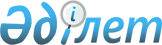 Қазақстан Республикасы Үкiметiнiң 1997 жылғы 14 сәуiрдегi N 558 қаулысына өзгерiстер енгiзу туралы
					
			Күшін жойған
			
			
		
					Қазақстан Республикасы Үкiметiнiң 1997 жылғы 12 маусымдағы N 959 қаулысы.
Күші жойылды - ҚР Үкіметінің 2003.03.19. N 269 қаулысымен.

      Тәуелсiз Мемлекеттер Достастығына қатысушы мемлекеттердiң ТМД Сыртқы экономикалық қызметiнiң бiрыңғай тауарлық номенклатурасы туралы үкiметаралық Келiсiмдерiн жүзеге асыру және тауарлардың кодтары мен сипаттамаларын оның жаңа редакциясына сәйкес келтiру мақсатында Қазақстан Республикасының Үкiметi қаулы етедi: 

      1. "Қосылған құнға салығы Қазақстан Республикасы Мемлекеттiк кеден комитетiнiң келiсiмiмен Қазақстан Республикасы Қаржы министрлiгi белгiлеген тәртiппен төленетiн ауыл шаруашылығы өндiрiсiнде пайдаланылатын импортталған жабдықтардың, шикiзаттардың, материалдардың, қосалқы бөлшектердiң, дәрi-дәрмектердiң және тауарлардың тiзбесiн бекiту туралы" Қазақстан Республикасы Үкiметiнiң 1997 жылғы 14 сәуiрдегi N 558 қаулысына  мынадай өзгерiс енгiзiлсiн: 

      Қосылған құнға салық осы қаулымен бекiтiлген, Қазақстан Республикасы Мемлекеттiк кеден комитетiнiң келiсiмiмен Қазақстан Республикасы Қаржы министрлiгi белгiлеген тәртiппен төленетiн, ауыл шаруашылығы өндiрiсiнде пайдаланылатын импортталатын жабдықтардың, шикiзаттың, материалдардың, қосалқы бөлшектердiң, дәрi-дәрмектер мен тауарлардың тiзбесi қосымшаға сәйкес жаңа редакцияда берiлсiн. 

      2. Осы қаулы 1997 жылдың 15 маусымынан бастап күшiне енедi.       Қазақстан Республикасының 

      Премьер-Министрi 

Қазақстан Республикасы      

Үкiметiнiң            

1997 жылғы 12 маусымдағы     

N 959 қаулысына        

қосымша               

Қосылған құнға салынатын салығы Қазақстан Республикасы Мемлекеттiк кеден комитетiнiң келiсiмiмен Қазақстан Республикасының Қаржы министрлiгi белгiлеген тәртiппен төленетiн, ауыл шаруашылығы өндiрiсiнде пайдаланылатын импортталған жабдықтардың, шикiзаттардың, материалдардың, қосалқы бөлшектердiң, дәрi-дәрмектердiң және тауарлардың 

ТIЗБЕСI ___________________________________________________________________ 

  N  |                                            | 

 р/с |                   Атауы                    |   ТН СЭҚ коды 

_____|____________________________________________|_________________ 

  1  |                     2                      |        3 

_____|____________________________________________|_________________ 

   1 |Құрғақ сүт (оның iшiнде майы алынған);      | 

     |құрғақ кiлегей (оның iшiнде майы алынған)*  |0402 10-нан      Ескерту:  Тауарлар номенклатурасы код арқылы да, тауарлар 

               атауы арқылы да айқындалады. 

   2 |Тұқымдық картоп                             |0701 10 000-нан 

   3 |Тұқымдық қатты бидай*                       |1001 10 100-ден 

   4 |Тұқымдық жұмсақ бидай*                      |1001 90 910 

   5 |Тұқымдық арпа, сыра қайнататын тұқымдық     |1003 00-ден 

     |арпа, сыра қайнататын арпа*                 | 

   6 |Тұқымдық сұлы                               |1004 00 000-ден 

   7 |Тұқымдық жүгерi                             |1005 10-нан 

   8 |Тұқымдық қауызы аршылмаған күрiш*           |1006 10 100-ден 

     |(ақталмаған күрiш)                          | 

   9 |Егуге арналған будандар                     |1007 00 100 

  10 |Қант қызылшасының тұқымы                    |1209 11 000 

  11 |Пияздың, асханалық қызылшаның, капустаның,  |1209 91-ден 

     |сәбiздiң, томаттың, түстi капустаның        | 

     |тұқымы*                                     | 

  12 |Кольраби тұқымы                             |1209 91 100 

  13 |Баклажанның, шомырдың, қиярдың, шалғамның,  |1209 91 900-ден 

     |бұрыштың, аз таралған дақылдардың тұқымы*   | 

  14 |Құлмақтың дәнi, жас немесе кептiрiлген,     |1210 (121020 

     |ұсатылған немесе ұсатылмаған, ұнтақ түрiнде |900-ден басқа) 

     |немесе таблетке түрiнде, лупилин            | 

  15 |Пектин заттары, пектинаттар мен пектаттар   |1302 20 

  16 |Агар-агар                                   |1302 31 000 

  17 |Қант хош иiстi немесе бояғыш қоспасыз       |1701 11 

     |шикiзат, тросниктiк                         | 

  18 |Глюкоза - жемiс-жидек қоспалары*            |1702-ден 

  19 |Крахмал сiрнесi*                            |1703-ден 

  20 |Какао - бұршақ, бүтiн немесе ұсатылған,     |1801 00 000 

     |шикi немесе қуырылған                       | 

  21 |Какаоны алмастырғыш - майлар (шоклин,       |21-ден 

     |аккамель және басқалары)*                   | 

  22 |Басқа да экстракттар, эссенциялар және      |2101 11 190 

     |концентраттар                               | 

  23 |Бөлшек сатуға арналып өлшенгеннен басқа құс |2309 90-нан 

     |азығын толықтыруға теңдестiруге арналған    | 

     |өнiмдер*                                    | 

  24 |Темекi шикiзаты, бөлшек сатуға арналып      |2401 10-нан, 

     |өлшенгеннен басқа*                          |2401 20-дан 

  25 |Титан тотығын алуға жарамды қож             |2619 00 930 

  26 |РЛ 68 титан тотығы*                         |2823 00 000-ден 

  27 |Медициналық мақсаттарға арналған            |2844 40-тан 

     |радиоактивтiк сәулелену көздерi*            | 

  28 |Проопиленгликоль*                           |2905 32 000-ден 

  29 |Натрий бензонаты консерванты                |2916 31 000-ден 

  30 |Сүт қышқылы*                                |2918 11 000-ден 

     |Лимон қышқылы                               |2918 14 000 

  31 |2,4 Д техникалық өнiм*                      |2918 90 000-ден 

  32 |Диметиламин*                                |2921 11 100-ден 

  33 |Ципенметрин, бромоксинил октанат эфирi*     |2926 90-нан 

  34 |Тек қана азот гетероатом бар гетероциклдi   | 

     |қосылыстар, нуклеин қышқылдары және         |2933-тен, 

     |олардың тұздары                             |2934-тен 

  35 |Табиғи және синтезделген провитаминдер мен  |2936 

     |витаминдер (табиғи концентраттарды қосқанда)| 

     |негiзiнен витаминдер есебiнде пайдаланылатын| 

     |олардың туындылары және осы қосылыстардың,  | 

     |оның iшiнде кез келген ерiтiндiдегi         | 

     |қоспалары                                   | 

  36 |Табиғи және синтезделген гормондар, олардың |2937 

     |негiзiнен гормондар ретiнде пайдаланылатын  | 

     |туындылары: негiзiнен гормондар ретiнде     | 

     |пайдаланылатын басқа стероидтер             | 

  37 |Табиғи немесе синтезделген глюкозидтер,     |2938 

     |олардың тұздары, қарапайым және күрделi     | 

     |эфирлер: және басқа туындылары              | 

  38 |Табиғи немесе синтезделген өсiмдiк тектес   |2939-дан 

     |алкалоидтар, олардың тұздары, қарапайым     | 

     |және күрделi эфирлер                        | 

  39 |Антибиотиктер                               |2941 

  40 |Органотерапевтiк қолдануға арналған,        |3001 

     |кептiрiлген, ұсатылған немесе ұнтақтан      | 

     |ұсатылмаған бездер және басқа органдар,     | 

     |органикалық терапияға арналған бездердiң    | 

     |және олардың секреттерiнiң өзге органдарының| 

     |сiрiндiлерi, гепарин және оның тұздары;     | 

     |адам немесе жануар тектестердiң басқа       | 

     |жерлерде аттары аталмаған, терапевтiк немесе| 

     |профилактикалық мақсаттарға арналған өзге   | 

     |де заттары                                  | 

  41 |Адамның қаны, терапевтiк, профилактикалық   |3002 

     |және диагностикалық мақсаттарға пайдалану   | 

     |үшiн дайындалған жануарлар қаны; адамдар    | 

     |мен жануарлардың қанынан алынған иммундық   | 

     |сарысулар (қарсысарысулар); өзге қан        | 

     |фракциялары; жетiлдiрiлген иммундық өнiмдер,| 

     |биотехнологиялық жолмен алынғанын қоса      | 

     | вакциналар, токсиндер, микро.              | 

     |организмдер дақылдары (ашытқылардан басқасы)| 

     |және соған ұқсас өнiмдер                    | 

  42 |Терапевтiк және профилактикалық мақсаттарға |3003 

     |пайдалануға арналған, екi және одан да көп  | 

     |компоненттер қоспасынан тұратын, бiрақ      | 

     |өлшенiп-бөлшектенбеген, мөлшерлеп бөлiнген  | 

     |дәрiлiк нысандар түрiнде ұсынылмаған және   | 

     |бөлшектеп сату үшiн буылып, оралмаған       | 

     |дәрiлiк заттар (дәрiлер) (3002, 3005 немесе | 

     | 3006 тауарлық позицияларда көрсетiлген.    | 

     |дерден басқа)                               | 

  43 |Аралас немесе қоспасыз өнiмнен тұратын,     |3004 

     |терапевтiк және профилактикалық мақсаттар   | 

     |үшiн пайдаланылатын өлшенiп-бөлшектенген    | 

     |не мөлшерлеп бөлiнген дәрiлiк нысандар      | 

     |түрiнде ұсынылған немесе бөлшектеп сату     | 

     |үшiн оралған дәрiлiк заттар (дәрiлер)       | 

     |(3002, 3005 және 3006 тауарлық позициялар.  | 

     |дың дәрiлiк заттарынан басқа)               | 

  44 |Фармацевтiк заттар сiңiрiлген немесе олар.  |3005 

     |мен қапталған, бөлшектеп сату үшiн арнаулы  | 

     |нысандарда оралған, терапевтiк, сондай-ақ   | 

     |хирургиялық, стоматологиялық және мал       | 

     |дәрiгерлiк мақсаттар үшiн пайдалануға       | 

     |арналған мақталар, дәкелер, бинттер және    | 

     |осыған ұқсас бұйымдар (мысалы, таңу, байлау | 

     |материалдары, лейкопластырьлар,             | 

     |қыздырғыштар)                               | 

  45 |Осы топқа 4-ескертпеде аталған фармацевтiк  |3006 

     |өнiмдер                                     | 

  46 |Азотты минералды тыңайтқыштар*              |3102-ден 

  47 |Фосфорлы минералды тыңайтқыштар*            |3103-ден 

  48 |Калийлi тыңайтқыштар                        |3104* 

  49 |Карналлит, сильвин және басқа табиғи калий  |3104 10 000 

     |тұздары                                     | 

  50 |Екi немесе үш қоректiк элементтерден        |3105-тен 

     |тұратын минералды немесе химиялық           | 

     |тыңайтқыштар; азот, фосфор, калий*          | 

  51 |Тағамдық бояғыштар*                         |3203-тен;3204-тен 

  52 |Бояулар (эмальдарды қоса алғанда) жасауда   | 

     |пайдаланылатын, сұйық немесе қоймалжың      | 

     |сусыз ортада бытырап шашылатын пигменттер   | 

     |(металл ұнтақтар мен үлпектердi қоса        | 

     |алғанда; басылған фольга; бөлшектеп сату    | 

     |үшiн оралған бояғыштар және өзге бояғыш     | 

     |заттар                                      | 

  53 |Жұпар иiстi заттардың қоспасы, өндiрiстiк   |3212 

     |шикiзат ретiнде пайдаланылатын осындай бiр  |3302 10 

     |немесе бiрнеше заттың негiзiнде алынған     | 

     |қоспалар (спирттi ерiтiндiлердi қоса)       | 

  54 |Нонилфенол*                                 |3402-ден 

  55 |ФЛГ сопрофолол, 860 Р сопрофоры, 60 ааскасы*|3402 19 000-ден 

  56 |Желатин                                     |3503-тен 

  57 |Ферменттер (энзимдер), басқа жерлерде       |3507 

     |аттары аталмаған ферменттiк дәрi-дәрмектер  | 

  58 |432 көбiк өшiргiш, 454 көбiк өшiргiш*       |3804 00 100-ден 

  59 |Инсектицидтер                               |3808 10 

  60 |Фунгицидтер                                 |3808 20 

  61 |Гербицидтер*                                |3808 30-дан 

  62 |Өсiмдiктердiң өнуiне қарсы заттар           |3808 30 300 

  63 |Өсiмдiктердiң өсуiн реттеушiлер             |3808 30 900 

  64 |Уытсыздандырушы дәрiлер                     |3808 40 

  65 |ГХЛ Прокселi*                               |3808 90 900-ден 

  66 |Күрделi диагностикалық немесе зертханалық   |3822 

     |реагенттер N 3002 немесе 3006-шы тауарлық   | 

     |позицияларда көрсетiлгендерден басқа        | 

  67 |Пластмассадан iстелген түтiктер, түтiкше.   |3917 

     |лер, шлангiлер және фитингiлер (мысалы,     | 

     |қосылыстар, иiндер, фланцылар)              | 

  68 |Жеке салмағы 0,94 кем болмайтын жылу        |3920 10 220-дан 

     |ұстағыш полиэтилен пленка*                  | 

  69 |Жылу өңдеу әдiсiмен бөтелкелер жасауға      |3923 30 100-ден 

     |арналған пробирка тәрiздес пластмасса        | 

     |дайындамалар*                               | 

  70 |Пластикалық ыдыстар*                        |3923 30 900-ден 

  71 |Бөтелке тығындауға арналған тығындар мен    |3923 50 100 

     |қақпақтар                                   | 

  72 |Есiктерге, терезелерге, басқыш алаңдарына,  |3925 90 100 

     |қабырғаларға немесе үйлердiң басқа да       | 

     |бөлiктерiне орнатуға арналған фитингiлер    | 

     |және бекiткiш бөлшектер                     | 

  73 |Ысылған резеңке жiп және арқан              |4007 00 000 

  74 |Фитингiсiз және фитингiлi (мысалы, қосы.    |4009 

     |лыстармен, иiндi түтiктермен, фланстармен)  | 

     |түтiктер, шлангiлер және ысытылған резеңке  | 

     |жеңдер (қатты резеңкеден басқасы)           | 

  75 |Транспортер ленталары немесе қозғалтқыш     |4010 

     |белдiктер немесе ысытылған резеңкеден       | 

     |iстелген бельтинг (белдiктерге арналған     | 

     |резеңкеленген мата)                         | 

  76 |Автобустарға немесе жүк автомобильдерiне    |4011 20 

     |арналған жаңа пневматикалық резеңке шиналар | 

     |(дөңгелектер)                               | 

  77 |Мотоциклдерге арналған жаңа пневматикалық   |4011 40 

     |резеңке шиналар (дөңгелектер)               | 

  78 |"Шырша" сияқты бүрiнiң суретi бар жаңа      |4011 91 

     |пневматикалық резеңке шиналар немесе осыған | 

     |ұқсас бүрлерi бар шиналар (дөңгелектер)     | 

  79 |Тұтас немесе жартылай пневматикалық шиналар |4012 90 100 

     |және өзара ауыспалы бүрi бар шиналар        | 

     |(дөңгелектер)                               | 

  80 |Шеңбер ленталар                             |4012 90 900 

  81 |Автобустарға немесе жүк автомобильдерiне    |4013 10 900 

     |арналған резеңке камералар                  | 

  82 |Резеңкеден iстелген бұйымдар (қатты         |4016 

     |резеңкеден басқасы) және басқалар           | 

  83 |Қалдықтар мен скраптарды қосқандағы барлық  |4017 00 

     |нысандардағы қатты резеңке (мысалы,         | 

     |эбонит): қатты резеңкеден iстелген бұйымдар | 

  84 |Бояумен, улағыштармен, креозотпен немесе    |4403 10 100 

     |кез келген сiңiру дәрежесiндегi, ұзындығы   | 

     |6 м-ден кем емес және 18 м-ден артық емес   | 

     |және түбiрiнiң шеңберi 45 см-ден астам,     | 

     |бiрақ 90 см-ден жоғары емес қылқан          | 

     |жапырақтылар тұқымдас ағаштан жасалған      | 

     |басқа да консерванттармен өңделген бөренелер| 

  85 |Қылқан жапырақтылардан жасалған басқа да    |4403 10 900-дан 

     |бөренелер*                                  | 

  86 |Күбiлiк ағаштар; қабығы аршылып жарылған    |4404 10 000 

     |ағаштар, үшкiрленген, бiрақ бойлап          | 

     |кесiлмеген қазықтар мен жонылған, бiрақ     | 

     |тегiстелмеген, иiлмеген және тростар,       | 

     |солқылдақ шыбықтар, қолшатырларға арналған  | 

     |саптар, құрал-саймандар және осындай        | 

     |бұйымдар үшiн пайдаланылатын басқа да       | 

     |тәсiлдермен өңделмеген ағаш материалдары,   | 

     |қылқан жапырақтылар тұқымдарынан себеттiк   | 

     |және басқа бұйымдар жасау үшiн аршылған     | 

     |және сүргiленген ағаштар                    | 

  87 |Ұзынынан тiлiнген немесе жарылған,          |4407 

     |сүргiленген, аршылған, жонылған немесе      | 

     |жонылмаған, қырналған немесе қырналмаған    | 

     |кертiк жалғасуы бар немесе жоқ қалыңдығы    | 

     |6 мм астам ағаш материалдары                | 

  88 |Бiр қабатты фанерлердiң және желiмделетiн   |4408 10 

     |фанерлерге арналған шпонның (желiмделген    | 

     |немесе желiмделмеген) қиындылары және       | 

     |ұзынынан тiлiнген сүргiленген немесе        | 

     |аршылған, сүргiленген немесе сүргiленбеген  | 

     |бетi қырналған немесе қырналмаған,          | 

     |қалыңдығы 6 мм-ден артық емес кертiк        | 

     |жалғамалары бар немесе ондайлары жоқ        | 

     |қылқан жапырақтылар тұқымдас өзге де        | 

     |ағаштары                                    | 

  89 |Кертiкке жалғастырылған, сүргiленген немесе |4408 10 100 

     |сүргiленбеген қырналған немесе қырланбаған  | 

  90 |Блоктар, плиталар, төртқырланған ағаштар    |4413 00 000 

     |түрiндегi сығымдалған ағаштар немесе        | 

     |пiшiнделген (бұйымдар)                      | 

  91 |Буып-түю материалдары*                      |48-ден 

  92 |Фрикциялық материалдар немесе олардан       |6813 

     |iстелген бұйымдар (мысалы, табақтар,        | 

     |рулондар, ленталар, сегменттер, дискiлер,   | 

     |шайбалар, прокладкалар), тежегiштерге,      | 

     |тiркегiштерге немесе сондай құрылғыларға    | 

     |пайдаланылатын, асбест, басқа да минералды  | 

     |заттар немесе целлюлозалар, негiзiнде,      | 

     |тоқыма немесе басқа материалдармен бiрiгiп  | 

     |не оларсыз пайдаланылатын құрастырылмаған   | 

     |материалдар                                 | 

  93 |Жарықшақсыз шыны (шыңдалған) немесе көп     |7007 

     |қабатты шыныны қоса алғанда                 | 

  94 |Көмiртектi, 0,6 мас% немесе одан көп        |7217 90 900 

     |көмiрсутегi бар болаттан iстелген сым       | 

  95 |Мұнай және газ құбырлары                    |7304 10 

  96 |Мұнай және газ скважиналарын бұрғылауға     |7304 21 000 

     |арналған орама құбырлар, компрессорлық      | 

     |насос және бұрғылау құбырлары               | 

  97 |Санитарлық-техникалық жабдықтар және        |7324 

     |олардың қара металдан жасалған бөлiктерi    | 

  98 |Құрамында 99,8 мас.% магний бар өңделмеген  |8104 11 000 

     |магний                                      | 

  99 |Ядролық реакторлар                          |8401 10 000 

 100 |Изотоптар бөлiп алуға арналған жабдықтар,   |8401 20 000 

     |қондырғылар және олардың бөлiктерi          | 

 101 |Бумен және сумен iстейтiн қазандықтар және  |8402 

     |барлық үлгiдегi бу қазандықтары (әрi төмен  | 

     |қысымдағы бу өндiре алатын орталықтан       | 

     |жылытылатын су қазандықтарынан басқа); бу   | 

     |жылытқыштары бар су қазандықтары (8402      | 

     |90 000-ден басқа)                           | 

 102 |Орталықтан жылытылатын қазандықтар, N 8402  |8403 

     |тауар позициясында көрсетiлген              | 

     |қазандықтардан басқа                        | 

 103 |8402 немесе 8403 тауарлық позициядағы       |8404 

     |қазандарды пайдалануға арналған қосалқы     | 

     |жабдықтар (мысалы, экономайзерлер, қатты    | 

     |қыздырғыштар, күйе кетiргiштер, газ рекупе. | 

     |раторлары) булы-сулы және басқа булы күш    | 

     |беретiн қондырғылар                         | 

 104 |Тазартқыш қондырғылары бар немесе жоқ газ   |8405 

     |генераторлары, немесе бу генераторлары,     | 

     |тазартқыш қондырғылары бар немесе жоқ       | 

     |ацетилендi және соған ұқсас генераторлар    | 

 105 |Су буымен және басқа да жұмыс денелерiмен   |8406 

     |жұмыс iстейтiн турбиналар                   | 

 106 |Айналмалы немесе қайталап түсетiн           |8407 

     |қозғалысты поршеньдi ұшқындап от алатын     | 

     |iштен жану двигательдерi                    | 

 107 |Қысқанда жалын шығаратын поршеньдi iштен    |8408 

     |жану двигательдер (дизельдер және жартылай  | 

     |дизельдер)                                  | 

 108 |Арнайы немесе негiзiнен ұшқындап жанатын    |8409 91 000-ден 

     |авиациялық iштен жану двигательдерiне       | 

     |арналған арнайы белгiленген бөлшектер*      | 

 109 |Су трубиналары, су доңғалақтары және        |8410 

     |олардың реттегiштерi (8410 90-нан басқа)    | 

 110 |Шығындарды өлшейтiн өлшеуiштерi бар немесе  |8412 

     |олары жоқ сұйықтар насостары, сұйықтарды    | 

     |көтергiштер                                 | 

 111 |Роторлы, поршеньдi, насостар, жылжымалы     |8414 10 300 

     |қалақтары бар роторлы насостар, молекулярлы | 

     |(вакуумды) насостар және Рутс типтi насостар| 

 112 |Минутына 2 текше метрден артық шығын        |8414 40 900 

     |келтiре отырып сүйрелетiн дөңгелектi        | 

     |шассилi ауа компрессорлары                  | 

 113 |Бiлiктi желдеткiштер                        |8414 59 300 

 114 |Ортадан тепкiш желдеткiштер                 |8414 59 500 

 115 |Көлденеңiнiң ең үлкен мөлшерi 120 см-ден    |8414 60 000 

     |артық емес тартпалы шкафтар                 | 

 116 |Бiр сатылы тартпалы шкафтар                 |8414 80 210-нан 

 117 |Вакуумды және ауа соратын бiр валды насос.  |8414 80 600-ден 

     |тар*                                        | 

     |                                            | 

 118 |Двигателi және ауаның температурасы мен     |8415 81 900-ден 

     |ылғалдылығын өзгертуге арналған приборлары  | 

     |бар желдеткiштермен жабдықталған ауаны      | 

     |тазалайтын, ылғалдылық жекеше реттелмейтiн  | 

     |қондырғылар*                                | 

 119 |Сұйық отынға арналған, ыдыратылған қатты    |8416 

     |отынға немесе газға арналған шiлтерлер;     | 

     |механикалық отындар, механикалық торлар,    | 

     |жел тартқыштар, күл алғыштар, тағы басқа    | 

     |осындай құралдар                            | 

 120 |Өнеркәсiптiк немесе лабораториялық пештер   |8417 

     |мен камералар, соның iшiнде қоқыс жағатын,  | 

     |электрлiк емес пештер                       | 

 121 |Жеке есiктерi бар құрастырылған тоңазытқыш- |8418 10 

     |мұздатқыштар                                | 

 122 |Басқалары                                   |8418 10 900 

 123 |Сыйымдылығы 900 литрден аспайтын тiк        |8418 40 

     |үлгiдегi мұздатқыш шкафтар                  | 

 124 |Тоңазытқыш витриналар мен сөрелер           |8418 60 

     |(тоңазытқыш агрегаты немесе буландырғышы    | 

     |бар)                                        | 

 125 |Тоңазытқыш және мұздатқыш жабдықтары, жылу  |8418 61 

     |насостары; жылу алмастырғыш ретiнде конден. | 

     |саторы бар компрессор үлгiсiндегi           | 

 126 |Басқалары                                   |8418 69 

 127 |Температураны өзгерту, жылыту, пiсiру,      |8419 

     |тазарту, тазалау, тазалап өңдеу, пастери.   | 

     |зациялау, буландыру, кептiру, бумен өңдеу,  | 

     |конденсациялау немесе салқындату арқылы     | 

     |материалдарды өңдеуге арналған электрмен    | 

     |жылытатын және электрмен жылытылмайтын      | 

     |өнеркәсiптiк және лабораториялық жабдықтар, | 

     |тұрмыстық мақсатқа пайдаланылатын машиналар | 

     |мен жабдықтардан басқа; электрсiз жұмыс     | 

     |iстейтiн су жылытатын қондырғылар;          | 

 128 |Каландырлар және басқа да бiлiктi (роликтi) |8420 10 

     |машиналар (металл мен шыны өңдеуге          | 

     |арналған машиналардан басқа)                | 

 129 |Центрифугалар, ортадан тепкiш кептiргiштi   |8421 

     |қоса; сұйықтар мен газдарды сүзуге немесе   | 

     |тазалауға арналған агрегаттар               | 

 130 |Ыдыс жуатын машиналар; бөтелкелер мен не.   |8422 

     |месе басқа да ыдыстар жууға және кептiруге  | 

     |арналған жабдықтар; бөтелкелер, шыны        | 

     |сауыттар толтыруға және қақпағын жабуға,    | 

     |жәшiктердiң, қаптардың және басқа да        | 

     |ыдыстардың аузын жабуға, сондай-ақ          | 

     |жапсырма қағазын желiмдеуге арналған        | 

     |жабдықтар, зат салуға немесе орауға арналған| 

     |(жылу ұстағыш материалдармен тауар орайтын  | 

     |жабдықтарды қоса) басқа да жабдықтар;       | 

     |сусындарды газ араластыруға арналған        | 

     |жабдықтар                                   | 

 131 |Өрт сөндiргiштер (зарядталған және          |8424 10 

     |зарядталмаған)                              | 

 132 |Пульверизаторлар мен соған ұқсас құрылғылар |8424 20 000 

 133 |Құм немесе бу себелейтiн машиналар және     |8424 30 

     |осыған ұқсас бүрку аппараттары              | 

 134 |Ауыл шаруашылығы мен бау-бақша өсiруге      |8424 81 

     |арналған басқа да шашыратқыш және           | 

     |тозаңдатқыш аппараттар                      | 

 135 |Басқалар                                    |8424 89 

 136 |Көтергiш тальдар мен көтергiштер, скиптi    |8425 

     |көтергiштерден басқа, лебедкалар мен        | 

     |кабестандар, домкраттар                     | 

 137 |Кеменiң деррик - крандары; әртүрлi          |8426 

     |үлгiдегi көтергiш крандар, соның iшiнде     | 

     |кабель - крандар, жылжымалы көтергiш        | 

     |формалар; бiр орнында тұратын транспор.     | 

     |терлер мен көтергiш краны бар автомобиль-   | 

     |шеберханалар                                | 

 138 |Арнайы қысқышы бар автотиеуiштер;           |8427 

     |көтергiш немесе тиеу-түсiру жабдықтарымен   | 

     |жарақтандырылған басқа да автожүктиегiштер  | 

 139 |Жүк көтеруге, орналастыруға, тиеуге немесе  |8428 

     |түсiруге арналған машиналар мен құрылғылар  | 

     |(мәселен, лифтiлер, эскалаторлар,           | 

     |конвейерлер, аспалы жолдар), басқалары      | 

 140 |Бұрылмайтын және бұрылатын күрегi бар       |8429 

     |өздiгiнен жүретiн бульдозерлер, автогрей.   | 

     |дерлер мен жол жоспарлаушылар, скеперлер,   | 

     |механикалық күректер, экскаваторлар, бiр    | 

     |шөмiштi тиегiштер, тегiстейтiн машиналар,   | 

     |жол таптаушылар                             | 

 141 |Топырақты, сондай-ақ пайдалы қазбалар мен   |8430 

     |рудаларды орнын ауыстыруға, жоспарлауға,    | 

     |араластыруға, қазуға, игеруге, нығыздауға,  | 

     |таптауға, қазып алуға және бұрғылауға       | 

     |арналған машиналар мен өзге де механизмдер; | 

     |тiреуiштер қағуға және суырып алуға         | 

     |арналған жабдықтар, соқалы және роторлы     | 

     |қар тазартқыштар                            | 

 142 |Шөмiштер, грейферлер, қармап алғыштар және  |8431 41 000 

     |ожаулар                                     | 

 143 |Бульдозерлердiң бұрылмайтын және бұрылатын  |8431 42 000 

     |күректерi                                   | 144 

     |Топырақты әзiрлеуге және өңдеуге арналған   |8432 

     |ауыл шаруашылығы, бау-бақша, орман шаруа.   | 

     |шылығы машиналары, көгалдар мен спорт       | 

     |алаңдарына арналған таптауыштар             | 

 145 |Ауыл шаруашылық дақылдарын жинауға немесе   |8433 

     |бастыруға арналған машиналар мен механизм.  | 

     |дер; сабанға немесе пiшендi байлап-буғыштар,| 

     |нығыздауыштар; шөп шалғылары мен көгал      | 

     |шалғылары; 8437 тауар позициясы өнiмдерiнен | 

     |басқа, жұмыртқа, жемiс және басқа да ауыл   | 

     |шаруашылық өнiмдерiн тазалауға, сорттауға   | 

     | және сұрыптауға арналған  машиналар        | 146 

     |Сауын қондырғылары мен аппараттары, ауыл    |8434 

     |шаруашылығы мен өнеркәсiпте сүт өңдеуге     | 

     |және ұқсатуға арналған жабдықтар            | 

 147 |Шарап жасауға, сидра, жемiс шырындарын      |8435 

     |және басқа сусындар өндiру үшiн пайдаланы.  | 

     |латын нығыздауыштар, ұнтақтаушы және        | 

     |осыған ұқсас машиналар                      | 

 148 |Ауыл шаруашылығына, бау-бақшаға, орман      |8436 

     |шаруашылығына, құс шаруашылығына және       | 

     |омарташылыққа арналған жабдықтар, соның     | 

     |iшiнде механикалық немесе жылытқыш          | 

     |құрылғылары бар тұқым көктетуге арналған    | 

     |жабдықтар, басқалары; құс шаруашылығына     | 

     |арналған инкубаторлар мен брудерлер         | 

 149 |Тұқымды, астық пен бұршақ дәндi дақылдарды  |8437 

     |тазалауға, сорттауға және егуге арналған    | 

     |машиналар; ұн өнеркәсiбiне арналған         | 

     |жабдықтар және ауыл шаруашылық фермаларында | 

     |пайдаланылатын машиналардан басқа, дәндi    | 

     |және құрғақ бұршақ тұқымдастарын өңдеуге    | 

     |арналған басқа да жабдықтар                 | 

 150 |Мал мен өсiмдiк тектi тоңмай мен майлардың  |8438 

     |тортасын айыруға немесе тазалауға арналған  | 

     |жабдықтардан басқа жерлерде аталмаған       | 

     |азық-түлiк өнiмдерiн немесе сусындарды      | 

     |өнеркәсiпте жасауға арналған басқа да       | 

     |жабдықтар                                   | 

 151 |Қағаз массасын, талшықты целлюлоза материал.|8439 

     |дар шығаруға немесе қағаз бен қатырма       | 

     |қағаз өндiруге және өңдеуге арналған        | 

     |жабдықтар                                   | 

 152 |Кiтап түптейтiн, соның iшiнде кiтапшалар    |8440 

     |жасайтын машиналар мен жабдықтар            | 

 153 |Қағаз массасынан, қағаз бен қатырма қағаз.  |8441 

     |дан бұйымдар жасауға арналған өзге де       | 

     |жабдықтар, соның iшiнде қағаз бен қағаздың  | 

     |барлық түрлерiн кесуге арналған машиналарды | 

     |қоса, басқалары                             | 

 154 |Машиналар, аппаратура мен жабдықтар қарiп   |8442 

     |құюға немесе қарiп теруге арналған, баспа   | 

     |блоктарын, пластиналар, цилиндрлар және     | 

     |басқа да баспахана элементтерiн әзiрлеуге   | 

     |немесе жасауға арналған (8456-дан 8465-ке   | 

     |дейiнгi тауар позицияларында көрсетiлген    | 

     |станоктардан басқа); баспахана қарiптерi,   | 

     |блоктары, пластиналар, цилиндрлер және      | 

     |басқа да баспахана элементтерi;             | 

     |блоктар, пластиналар, цилиндрлер және       | 

     |баспа мақсаттары үшiн жасалған              | 

     |литографиялық тастар (мәселен, ұшталған,    | 

     |тегiстелген немесе ажарланған)              | 

 155 |Офсеттiк басуға арналған рулонды машиналар  |8443 11 000 

 156 |Қағаздарды берiп түру арқылы басуға         |8443 19-дан 

     |арналған, көлемi 29.7х42 см-ден артық       | 

     |қағаздарды қабылдайтын офсеттiк басуға      | 

     |арналған машиналар*                         | 

 157 |Офсеттiк басуға арналған басқа да машиналар |8443 19 900 

 158 |Жасанды тоқыма материалдарды созуға,        |8444 

     |тоқуға, бояуға және қиюға арналған          | 

     |машиналар                                   | 

 159 |Тоқыма материалдар мен талшықтарды өңдеуге  |8445 

     |арналған машиналар; жiп иiру, тоқу, орау,   | 

     |және басқа да, тоқыма жiбiн жасауға         | 

     |арналған жабдықтар; орау немесе иiру машина.| 

     |лары (соның iшiнде арнайы иiру машиналары)  | 

     |және 8446 және 8447 тауар позицияларында    | 

     |көрсетiлген, жiптi машиналарда пайдалану    | 

     |үшiн әзiрлейтiн машиналар                   | 

 160 |Тоқыма станоктар                            |8446 

 161 |Трикотаж, тоқу-тiгу, торғын, шiлтер, кесте  |8447 

     |тоқу үшiн қолданылатын тоқыма, кеттель      | 

     |машиналар, жапсырма жасау, тор тоқу, зат    | 

     |жапсарларын әдiптеу үшiн пайдаланылатын     | 

     |машиналар                                   | 

 162 |Бөлек ораммен немесе үлгiмен шұға, киiз     |8449 00 000 

     |және фетр немесе тоқылмаған материалдар     | 

     |өндiруге немесе әрлеу үшiн қолданылатын     | 

     |жабдықтар, соның iшiнде фетр қалпақтар,     | 

     |тiгуге арналған жабдықтар, қалпақтар        | 

     |жасауға арналған қалып                      | 

 163 |Кiр жуатын, тұрмыстық немесе кiр жуатын     |8450-ден 

     |орындарға арналған машиналар, соның iшiнде  | 

     |кiр сығатын құрылғымен жарақтандырылған     | 

     |машиналар (кiр жуатын тұрмыстық машиналардан| 

     |басқа)*                                     | 

 164 |Кiр жууға, тазалауға, сығуға, кептiруге,    |8451 

     |үтiктеуге, нығыздауға (материалдарды қызды. | 

     |руға арналған престердi қоса), ағартуға,    | 

     |бояуға, аппретура жасауға, әрлеуге,         | 

     |жамылғы көмкеруге және жiп, тоқыма материал.| 

     |дар, дайын тоқыма бұйымдар бояуға арналған  | 

     |жабдықтар (8450 тауар позициясында          | 

     |көрсетiлген машиналардан басқа) немесе      | 

     |линолеум секiлдi еден жамылғыларын өндiруге | 

     |пайдаланылатын тоқыма немесе басқа да       | 

     |негiзi паста жағатын машиналар; тоқыма      | 

     |материалдарын орайтын, тарқататын, иетiн,   | 

     |қиятын және немесе тесетiн машиналар        | 

     |(тұрмыстық үтiктеу машиналарынан басқа)     | 

 165 |8440 тауар позициясының түптейтiн,          | 

     |кiтапшалар жасайтыннан басқа, тiгiн машина. | 

     |лар: автоматтық                             |8452 21 000 

     |     басқалар                               |8452 29 000 

 166 |Терi мен былғары әзiрлеуге, илеуге немесе   |8453 

     |өңдеуге арналған, былғары аяқ киiм және     | 

     |терi мен былғарыдан тiгiлген басқа да       | 

     |бұйымдар жасауға және жөндеуге арналған     | 

     |тiгiн машиналарынан басқа жабдықтар         | 

 167 |Металлургияда және құю өндiрiсiнде пайда.   |8454 

     |ланылатын конвертерлер, құю шөмiштерi,      | 

     |текшелеп қоюшылар және құю машиналары       | 

 168 |Прокат станоктары және олардың бiлiктерi    |8455 

 169 |Лазер, және басқа да жарық фотонды          |8456 

     |сәулелi, ультрадыбыстық, электр разрядтық,  | 

     |электрхимиялық және электрон сәулелiк,      | 

     |ионды сәулелiк немесе плазмалық өңдеудiң    | 

     |көмегiмен материалды алып тастау жолымен    | 

     |кез-келген материалдарды өңдеуге арналған   | 

     |станоктар                                   | 

 170 |Өңдеу орталықтары, металдарды өңдеуге       |8457 

     |арналған бiр тұғырлы және көп тұғырлы       | 

     |агрегат станоктары                          | 

 171 |Металл кесетiн токарьлық станоктар (көп     |8458 

     |мақсатты токарьлық станоктарды қоса)        | 

 172 |8458 тауар позициясында көрсетiлген         |8459 

     |токарьлық станоктардан басқа, металл кесетiн| 

     |(желiлiк құрылысты агрегат станоктарын қоса | 

     |алғанда), бұрғылайтын, қашап өңдейтiн,      | 

     |фрезерлiк, сыртқы және iшкi оймаларды       | 

     |металды ойып алу жолымен жасауға арналған   | 

     |станоктар                                   | 

 173 |8461 тауар позициясында көрсетiлген тiс     |8460 

     |ою, тiс тегiстеу және тiс өңдеу станок.     | 

     |тарынан басқа, сыдыру-тегiстеу, қайрау,     | 

     |тегiстеу, хонингтеу, ысқылау, жылтырату     | 

     |станоктары және металдар мен металл-қыш     | 

     |материалдарды абразивтер және жылтыратушы   | 

     |құралдардың көмегiмен шеңберлеп тегiстеу,   | 

     |басқа да тазалап өңдеу операцияларын        | 

     |жасауға арналған станоктар                  | 

 174 |Бойлап-сүргiлеу, көлденең сүргiлеу, уату,   |8461 

     |созу, тiс ою, тiс тегiстеу және тiс өңдеу,  | 

     |аралау, кесу станоктары және басқа да       | 

     |металды және қыш-металдарды өңдеуге         | 

     |арналған, басқа жерлерде аталмаған станоктар| 

 175 |Металдарды көлемдi қалыптармен, соғу немесе |8462 

     |штамптау арқылы өңдеуге арналған машиналар  | 

     |(престердi қоса алғанда); ию, көмкеру,      | 

     |түзеу, кесу, тесу немесе шабу машиналары    | 

     |(престердi қоса алғанда); басқа жерде       | 

     |аттары аталмаған металл немесе металл       | 

     |карбидiн өңдеуге арналған басқа да престер  | 

 176 |Металдарды немесе металл-қыш материалдарды  |8463 

     |(пластикалық өзгерту әдiсiмен) материалды   | 

     |алмай өңдеуге арналған станоктар (машиналар)| 

     |және басқалар                               | 

 177 |Тастарды қышты, бетонды, асбесцементтi      |8464 

     |немесе осындай материалдарды өңдеуге немесе | 

     |шыныларды салқындату әдiсiмен өңдеуге       | 

     |арналған станоктар                          | 

 178 |Ағашты, пробканы, сүйектi, эбониттi, қатты  |8465 

     |пластмассалар немесе сондай қатты материал. | 

     |дарды өңдеуге арналған станоктар (шеге қағу,| 

     |бекiту, желiмдеу немесе құрастырудың басқа  | 

     |да түрлерiне арналған станоктар)            | 

 179 |8515 тауар позициясына жатпайтын кесуге     |8468 

     |жарамды немесе жарамсыз, жұмсақ және қатты  | 

     |дәнекерлеу не пiсiру арқылы дәнекерлеуге    | 

     |арналған жабдықтар мен аппараттар; газбен   | 

     |жұмыс iстейтiн сыртқы термоөңдеуге арналған | 

     |машиналар мен аппараттар                    | 

 180 |Касса аппараттары                           |8470 50 000 

 181 |Ұқсас немесе гибриттi басқа да есептеу      |8471 10 900 

     |машиналары                                  | 

 182 |Кем дегенде бiр корпуста орталық процессор  |8471 41 

     |мен қосу және шығару құрылғылары бар,       | 

     |цифрлы, аралас немесе жеке блоктарға        | 

     |орналастырылған есептеу машиналары          | 

 183 |Бiр корпуста еске сақтау құрылғысы бар      |8471 60-тан 

     |немесе жоқ жеке не басқа құрылғылармен бiрге| 

     |берiлетiн қосу құрылғылары тағы басқалар*   | 

 184 |Дискiлердегi есте сақтау құрылғылары*       |8471 70-тен 

 185 |Дискiлердегi басқа да есте сақтау           |8471 70 900-ден 

     |құрылғылары                                 | 

 186 |Почта хат-хабарларын сорттауға, жинап       |8472 30 000 

     |қоюға немесе конвертке салуға немесе оларды | 

     |байлауға арналған машиналар; почта хат-     | 

     |хабарларын ашуға, жабуға немесе жапсыруға   | 

     |арналған машиналар және почта маркiлерiн    | 

     |желiмдеуге немесе өшiруге арналған          | 

     |машиналар                                   | 

 187 |Басқалар                                    |8472 90 

 188 |8471 тауар позициясындағы машиналардың      |8473 30 

     |бөлшектерi және олардың керек-жарақтары     | 

 189 |қатты күйiндегi топырақты, тасты, рудалар   |8474 

     |немесе басқа да минералдық қазбаларды       | 

     |(соның iшiнде ұнтақ немесе қоймалжың)       | 

     |сұрыптауға, жууға, ұсатуға, үгуге, қосуға   | 

     |немесе араластыруға арналған жабдықтар; қат.| 

     |ты минералды отындарды, қыш құрамдарды,     | 

     |қатпаған цементтi, гипс материалдары немесе | 

     |ұнтақ немесе қоймалжың күйiндегi басқа да   | 

     |минералдық заттарды тиiстi өңдеуге,         | 

     |қоспалау, қалыптау немесе құюға арналған    | 

     |жабдықтар; құмнан iстелген құю қалыптарын   | 

     |жасауға арналған қалыптау машиналары        | 

 190 |Электр немесе электрон шамдарын, түтiкше.   |8475 

     |лердi немесе электронды-сәулелi түтiкшелердi| 

     |немесе шыны колбалардағы газ ажыратқыш      | 

     |шамдарды құрастыруға арналған машиналар;    | 

     |шыныны немесе шыны бұйымдарды жасауға       | 

     |немесе ыстық күйiнде өңдеуге арналған       | 

     |машиналар                                   | 

 191 |Резеңкенi немесе пластмассаны өңдеуге       |8477 

     |арналған немесе осы материалдардан өнiм     | 

     |өндiруге арналған, басқа жерде аталмаған    | 

     |жабдықтар                                   | 

 192 |Темекi дайындауға және жасауға арналған     |8478 10 000 

     |басқа жерде айтылмаған жабдықтар            | 

 193 |Басқа жерде аталмаған арнайы мақсаттағы     |8479 

     |машиналар мен механикалық құрылғылар        | 

 194 |Опоктар мен пiшiндер; құю табандықтары; құю |8480 

     |модельдерi; металдарды, металл карбид.      | 

     |терiн, шыныны, минерал материалдарды,       | 

     |резеңке немесе пластмассаларды құюға        | 

     |арналған қалыптар (пiшiндерден басқа)       | 

 195 |Конус сыналары бар роликтi сепараторлы      |8482 20 000 

     |подшипниктер, роликтi iшкi конус            | 

     |құрсауларды қоса алғанда                    | 

 196 |Сфера тәрiздi роликтi подшипниктер          |8482 30 000 

 197 |Ине тәрiздi роликтерi бар подшипниктер      |8482 40 000 

 198 |Цилиндр тәрiздi роликтерi бар басқа         |8482 50 000 

     |подшипниктер                                | 

 199 |Шариктi-роликтi подшипниктердi қоса алғанда,|8482 80 000 

     |басқалары                                   | 

 200 |Шариктер, ине тәрiздi роликтер және роликтер|8482 91 

 201 |Бiрнеше элементтерден құрастырылған (құрама)|8483 10 300 

     |иiндi бiлiктер                              | 

 202 |Трансмиссия бiлiктерi (жұдырық бiлiктер     |8483 10 900 

     |мен иiндi бiлiктердi қоса алғанда) және     | 

     |басқа кривошиптер                           | 

 203 |Iшiне шариктi және роликтi подшипниктер     |8483 20 

     |орнатылған подшипниктер корпустары          | 

 204 |Шариктi және роликтi подшипниктерге         |8483 30 310 

     |арналған подшипниктер корпустары            | 

 205 |Бiлiктермен бiрге құралған жиынындағы       |8483 50 910 

     |тiстi берiлiстер және тiстi дөңгелектер     | 

 206 |Берiлiс қораптары және басқа берiлiс        |8483 40 930 

     |механизмдерi                                | 

 207 |Маховиктер мен шкивтер, полиспастарды       |8483 50 

     |қоса алғанда                                | 

 208 |Муфталар, топсалы жалғамалар (әмбебап ГУК   |8483 60 

     |топсаны қоса алғанда, кардандар)            | 

 209 |Электр двигательдерi мен генераторлары,     |8501 

     |(электрогенераторлық қондырғылардан басқа)  | 

 210 |Электрогенераторлық қондырғылар және        |8502 

     |айналмалы электр өзгерткiштер               | 

 211 |Тек қана немесе негiзiнен 8501 немесе 8502  |8503 00 

     |тауар позицияларындағы машиналарға          | 

     |арналған бөлшектер                          | 

 212 |Индукциялық тиектер және дроссельдер*       |8504-тен 

 213 |Iштен жану двигательдерiн ұшқыннан немесе   |8511 

     |жанғыш қоспаларды қысу арқылы тұтандыруға   | 

     |және iске қосуға арналған электр жабдықтары | 

     |(мысалы, магнето, тұтату тиегi, тұтандыру   | 

     |шырақтары, қыздыру шырақтары, стартерлер);  | 

     |осы двигательдермен бiрге пайдаланатынға    | 

     |ұқсас генераторлар (тұрақты және айнымалы   | 

     |токтың) мен айырғыштар                      | 

 214 |Электр жарығын беру және сигнализациялық    |8512 

     |жабдықтар (8539 тауар позициясындағы        | 

     |бұйымдардан басқа), велосипедтерде немесе   | 

     |автомобильдерде пайдаланылатын шыны         | 

     |тазалауыштар, мұздануға және булануға       | 

     |қарсы жабдықтар                             | 

 215 |Өнеркәсiптiк немесе лабораториялық электр   |8514 

     |пештерi мен камералары (индукциялық және    | 

     |диэлектрлiк қыздыру пештерi қоса алғанда);  | 

     |қыздырып өңдеуге арналған өнеркәсiптiк      | 

     |немесе лабораториялық, индукциялық немесе   | 

     |диэлектрлiк жабдықтар                       | 

 216 |Электрлiк (соның iшiнде газды электрмен     |8515 

     |қыздыру арқылы), лазерлiк немесе басқа да   | 

     |жарық және фотондық, ультрадыбыстық,        | 

     |электронды-сәулелi, магниттi-импульстi      | 

     |немесе плазмалы-доғалы және басқа қиын      | 

     |балқитын дәнекермен немесе пiсiруге         | 

     |арналған машиналар мен аппараттар, оның     | 

     |кесу операцияларын атқара алатындығына      | 

     |не атқара алмайтындығына қарамастан;        | 

     |металдар мен металл карбидтерi ыстық        | 

     |күйiнде тозаңдатуға арналған машиналар      | 

     |мен аппараттар                              | 

 217 |Сымсыз трубкалы телефон аппаратын қоса,     |8517 

     |сым арқылы байланысқа арналған электрлiк    | 

     |телефон және телеграф аппараттары және      | 

     |жеткiзгiш жиiлiктегi сым байланыстары       | 

     |жүйесiне немесе сандық сым жүйесiне         | 

     |арналған аппараттарды қоса алғанда;         | 

     |бейнефондар                                 | 

 218 |Радиолокациялық, радионавигациялық және     |8526 

     |қашықтықтан басқару радиоаппаратурасы       | 

 219 |Тек қана немесе негiзiнен 8525-8528 тауар   |8529 10 390 

     |позицияларының аппаратураларына арналған    | 

     |бөлшектер                                   | 

 220 |Жадысы бар бағдарланатын тексерушiлер       |8537 10 910 

 221 |Басқа жерде аттары аталмаған, жеке қызметi  |8543 

     |бар электр машиналары мен сигнал беру       | 

     |аппаратуралары                              | 

 222 |Коаксиальдi кабельдер және басқа            |8544 20 000 

     |коаксиальдi электр өткiзгiштер              | 

 223 |Талшықты-оптикалық кабельдер                |8544 70 000 

 224 |Пештерде пайдаланылатын электродтар         |8545 11 000 

     |Электролиттi құрылғыларға арналған          | 

     |электродтар                                 |8545 19 100 

 225 |Темiржолдар мен трамвай жолдарын жөндеуге   |8604 00 000 

     |немесе техникалық қызмет көрсетуге          | 

     |арналған өзi жүретiн немесе өздiгiнен       | 

     |жүрмейтiн көлiк құралдары (мысалы,          | 

     |вагон-шеберханалар, крандар, шпал төсеу     | 

     |машиналары, жол түзету машиналары,          | 

     |бақылау-өлшеу вагондары және жол қарауға    | 

     |арналған көлiк құралдары)                   | 

 226 |Бiр немесе одан да көп көлiк түрлерiмен     |8609 00 

     |тасымалдауға арнайы жасалған және жаб.      | 

     |дықталған контейнерлер (сұйық жүктердi      | 

     |тасымалдауға арналған контейнерлердi        | 

     |қоса алғанда)                               | 

 227 |Тракторлар (8709 тауар позициясының         |8701 

     |тракторларынан басқа)                       | 

 228 |Жүк автомобильдерi                          |8704 

 229 |Жолаушыларды немесе жүктердi тасымалдауға   |8705 

     |пайдаланылатындарынан басқа, арнайы         | 

     |мақсаттағы автомобильдер (мысалы, авариялық | 

     |жөндеуге арналған жүк автомобильдерi,       | 

     |автокрандар, өрт сөндiру автомобильдерi,    | 

     |техникалық көмек, автобетонараластырғыштар, | 

     |жолдарды тазалауға арналған автомашиналар,  | 

     |автожуусуарғыш машиналар, автошеберханалар, | 

     |рентген қондырғылары бар автомобильдер)     | 

 230 |8701-8705 тауар позицияларындағы автомо.    |8706 

     |бильдерге арналған двигателi бар шассилер   | 

 231 |8704 тауар позициясындағы автомобильдерге   |8707 

     |арналған кузовтар (кабиналарды қоса алғанда)| 

 232 |8704 тауар позициясындағы жiктелген авто.   |8708 

     |мобильдердiң бөлшектерi мен жабдықтары      | 

 233 |Жүк тасуға арналған, өзi жүретiн көлiк      |8709 

     |құралдары                                   | 

 234 |8711-8713 позициясының көлiк құралдарының   |8714 

     |бөлшектерi мен жабдықтары                   | 

 235 |Тiркемелер және жартылай тiркемелер; басқа  |8716 

     |да өзi жүрмейтiн көлiк құралдары және       | 

     |олардың бөлшектерi                          | 

 236 |Су астында суретке түсiруге және аэрофото.  |9006 30 000 

     |суретке түсiруге, iшкi органдарды медици.   | 

     |налық және хирургиялық тұрғыда тексеруге    | 

     |арналған фотокамералар; сот медицинасында   | 

     |және криминалистакада пайдаланылатын        | 

     |объектiлердi қатар түсiруге арналған        | 

     |фотокамералар                               | 

 237 |Фотолабораторияларға (кинолабораторияларды  |9010 50 

     |қоса арналған аппаратура мен жабдықтар,     | 

     |басқалары; негатоскоптар                    | 

 238 |Фото пленкаларды (кинопленкаларды)          |9010 10 000-ден 

     |немесе рулондағы қағаздарды немесе          | 

     |рулондардағы фотоқағаздар, автоматты түрде  | 

     |шығаруға арналған аппаратура және жабдық    | 

 239 |Күрделi оптикалық микроскоптар (ықшам       |9011 

     |фотосуреттерге, ықшам киносуреттерге және   | 

     |ықшам проекциялауға арналған микроскоптарды | 

     |қоса алғанда)                               | 

 240 |Оптикалық микроскоптардан; басқа микроскоп. |9012 

     |тар, дифракциялық аппараттар                | 

 241 |Бағытты анықтауға арналған компастар        |9014 10 

 242 |Аэронавигацияға немесе ғарыштық навигацияға |9014 20 

     |арналған аспаптар мен құрал-саймандар       | 

     |(компастардан бөлек)                        | 

 243 |Басқа да аспаптар мен құрал-саймандар       |9014 80 000 

 244 |Топографиялық (фотограметриялықты қоса      |9015 

     |алғанда), гидрографиялық, океанографиялық,  | 

     |гидрологиялық, метеорологиялық немесе       | 

     |геофизикалық, компастардан басқа аспаптар   | 

     |мен құрал-саймандар; алыстан өлшеу аспаптары| 

 245 |Сезiмталдығы 0,05 г және одан да жоғары,    |9016 00 100 

     |түрлi өлшегiштерi бар немесе жоқ таразылар  | 

 246 |Медицинада, хирургияда, стоматологияда      |9018 

     |және ветеринарияда қолданылатын аспаптар    | 

     |мен құрылғылар, сцинтиграфиялық аппарату.   | 

     |раны қоса алғанда, электромедициналық       | 

     |басқа аппаратуралар көздiң көруiн зерттеуге | 

     |арналған аспаптар                           | 

 247 |Механотерапияға арналған аппаратуралар;     |9019 

     |массаж аппараттары, кәсiптiк жарамдылығын   | 

     |тексеру үшiн психологиялық тестiлерге       | 

     |арналған аппаратуралар, озондық, оттегiлiк  | 

     |және аэрозольдық терапияға, қолдан демалды. | 

     |руға арналған аппаратура, басқа да тера.    | 

     |певтiк дем алдыру аппаратурасы              | 

 248 |Басқа да демалу аппаратуралары және газ     |9020 00 

     |маскiлерi, қорғаныш маскiлерiнен басқа,     | 

     |механикалық бөлшектерi және ауыспалы        | 

     |фильтрлерi жоқ                              | 

 249 |Бөлшектерi мен керек-жарақтарынсыз есту     |9021 40 

     |аппараттары                                 | 

 250 |Басқалары                                   |9021 90 900 

 251 |Медициналық, хирургиялық, стоматологиялық,  |9022 21 000 

     |ветеринарлық аппаратура                     | 

 252 |Альфа, - бета, - гамма сәулелерiн пайдала.  |9022 19 000 

     |нуға негiзделген аппаратура, соның iшiнде   | 

     |медициналық, хирургиялық стоматологиялық    | 

     |немесе ветеринарлық, рентгенографиялық және | 

     |радиотерапевтiк аппаратураны қоса алғанда   | 

 253 |Медициналық, хирургиялық, стоматологиялық   |9022 21 000 

     |және ветеринарлық аппаратура                | 

 254 |Басқалары                                   |9022 29 000 

 255 |Басқалары, бөлшектер мен керек-жарақтарды   |9022 90 

     |қоса алғанда                                | 

 256 |Материалдардың (мысалы, металдардың, ағаш   |9024 

     |сүректерiнiң, тоқыма, материалдарының,      | 

     |қағаздың, пластмассаның) қаттылығын,        | 

     |төзiмдiлiгiн, созылғыштығын және тығыз.     | 

     |дығын, икемдiлiгiн және басқа механикалық   | 

     |қасиеттерiн сынауға арналған машиналар мен  | 

     |аспаптар                                    | 

 257 |Сұйыққа батырған кезде жұмыс iстейтiн аре.  |9025 

     |ометрлер жазу құрылғысы бар немесе онсыз    | 

     |және сондай аспаптар, термометрлер, пиро.   | 

     |метрлер, барометрлер, гидрометрлер және     | 

     |психометрлер, осы аспаптардың бiр-бiрiмен   | 

     |кез-келген жалғасулары                      | 

 258 |9014, 9015, 9028 және 9032 тауар позиция.   |9026 

     |сындағы құрал-саймандар мен аппаратуралар.  | 

     |дан басқа, сұйықтардың немесе газдардың     | 

     |шығысын, деңгейiн, қысымын және басқа       | 

     |айнымалы сипаттамасын өлшеуге немесе        | 

     |бақылауға арналған аспаптар мен аппарату.   | 

     |ралар (мысалы, шығыс өлшегiштерi, деңгей    | 

     |көрсеткiштерi, манометрлер, жылу            | 

     |өлшегiштерi)                                | 

 259 |Физикалық және химиялық талдауға арналған   |9027 

     |аспаптар мен аппаратура (мысалы, поляри.    | 

     |метрлер, рефрактометрлер, спектрометрлер,   | 

     |газ немесе түтiн талдауыштар); тұтқыр       | 

     |лығын, кеуектiлiгiн, кеңеюiн, беткi         | 

     |жағының созылғыштығын және т.с.с. өлшеп,    | 

     |бақылауға арналған аспаптар мен аппаратура; | 

     |жылу, дыбыс немесе жарық мөлшерiн өлшеуге   | 

     |не тексеруге арналған аспаптар мен          | 

     |аппаратура (экспонометрдi қоса алғанда)     | 

     |микротомдар                                 | 

 260 |Газдарды, сұйықтар мен электр энергиясын    |9028 

     |берудi немесе өндiрудi есептегiштер         | 

 261 |Осцилоскоптар, спектрометрлер, 9028 тауар   |9030 

     |позициясындағы өлшеу аспаптарынан басқа,    | 

     |электрлiк шамаларды өлшеуге және бақылауға  | 

     |арналған басқа да аспаптар мен аппараттар;  | 

     |альфа-, бета-, гамма-, рентгендiк,          | 

     |ғарыштық және басқа да иондаушы             | 

     |сәулелердi табуға және оларды өлшеуге       | 

     |арналған аспаптар мен аппаратура            | 

 262 |Осы топтың басқа жерлерiнде аты аталмаған   |9031 

     |өлшеу немесе бақылау аспаптары,             | 

     |құрылғылар мен машиналар; кескiндеу проек.  | 

     |торлары                                     | 

 263 |Автоматты реттеуге және басқаруға арналған  |9032 

     |аспаптар мен аппаратура                     | 

 264 |Медициналық, хирургиялық, стоматологиялық   |9402 

     |немесе ветеринарлық жиhаз (мысалы, опера.   | 

     |ция столдары, қарауға арналған столдар,     | 

     |механикалық бейiмделген аурухана төсегi,    | 

     |стоматологиялық креслолар); шаштараз крес.  | 

     |лосы және айналуға, бұруға, көтеруге және   | 

     |еңкейтуге арналған тетiгi бар сондай крес.  | 

     |лолар; олардың бөлшектерi                   |      
					© 2012. Қазақстан Республикасы Әділет министрлігінің «Қазақстан Республикасының Заңнама және құқықтық ақпарат институты» ШЖҚ РМК
				